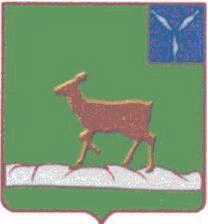 АДМИНИСТРАЦИЯИВАНТЕЕВСКОГО МУНИЦИПАЛЬНОГО РАЙОНАСАРАТОВСКОЙ ОБЛАСТИП О С Т А Н О В Л Е Н И ЕОт 26.11.2014 г. № 924                                      с. ИвантеевкаОб утверждении организационных документов по защите персональных данных в администрации Ивантеевскогомуниципального района Саратовской области В соответствии с Федеральным законом от 27.07.2006 №152-ФЗ « О персональных данных», постановлением Правительства Российской Федерации от 21.03.2012 года №211 « Об утверждении перечня мер, направленных на обеспечение выполнения обязанностей, предусмотренных Федеральным законом «О персональных данных» и принятыми в соответствии с ними нормативными правовыми актами, операторами, являющимися государственными или муниципальными органами» в целях обеспечения безопасности обрабатываемых в администрации Ивантеевского муниципального района персональных данных, администрация Ивантеевского муниципального района  постановляет:Отменить Постановление от 20.06.2012 г. №450 «Об утверждении документов по защите персональных данных в администрации Ивантеевского муниципального района Саратовской области».Утвердить:- перечень персональных данных, обрабатываемых в администрации Ивантеевского муниципального района в связи с реализацией служебных и трудовых отношений, а также в связи с оказанием государственных и муниципальных услуг и осуществлении государственных и муниципальных функций (Приложение 1);- правила обработки персональных данных в администрации Ивантеевского муниципального района Саратовской области (Приложение 2);- правила рассмотрения запросов субъектов персональных данных или их представителей, поступившие в администрацию Ивантеевского муниципального района Саратовской области (Приложение 3);- правила осуществления внутреннего контроля соответствия обработки персональных данных требованиям к защите персональных данных, установленным Федеральным законом "О персональных данных", принятыми в соответствии с ним нормативными правовыми актами и локальными актами  (Приложение 4);- правила работы с обезличенными данными (Приложение 5);- перечень информационных систем персональных данных в случае обезличивания персональных данных  (Приложение 6);- перечень персональных данных, обрабатываемых в связи с реализацией трудовых отношений, а также в связи с оказанием государственных или муниципальных услуг и осуществлением государственных или муниципальных функций  (Приложение 7);- перечень должностей, ответственных за проведение мероприятий по обезличиванию обрабатываемых персональных данных (Приложение 8);- перечень должностей муниципальных служащих, замещение которых предусматривает осуществление обработки персональных данных,  либо осуществление доступа к персональным данным в случае обезличивания персональных данных (Приложение 9);- должностная инструкция ответственного за организацию обработки персональных данных (Приложение 10);- типовое обязательство муниципального служащего, непосредственно осуществляющего обработку персональных данных, в случае расторжения с ним трудового договора прекратить обработку персональных данных, ставших известными ему в связи с исполнением должностных обязанностей (Приложение 11);- типовая форма согласия на обработку персональных данных муниципальных служащих, и иных субъектов персональных данных (Приложение 12);- типовая форма разъяснения субъекту персональных данных юридических последствий отказа предоставить свои персональные данные (Приложение 13);- порядок доступа служащих в помещения, в которых ведется обработка персональных данных (Приложение 14).3. Контроль над исполнением настоящего постановления возложить на  первого заместителя главы администрации Болмосова В.А.Глава  администрации Ивантеевского муниципального района		         С.К. НикифоровПриложение №1Перечень персональных данных, обрабатываемых в администрации Ивантеевского муниципального района в связи с реализацией служебных и трудовых отношений, а также в связи с оказанием государственных и муниципальных услуг и осуществлении государственных и муниципальных функций1. Фамилия, имя, отчество, дата и место рождения, гражданство.2. Прежние фамилия, имя, отчество, дата, место и причина изменения (в случае изменения).3. Владение иностранными языками и языками народов Российской Федерации.4. Образование (когда и какие образовательные учреждения закончил, номера дипломов, направление подготовки или специальность по диплому, квалификация по диплому).5. Послевузовское профессиональное образование (наименование образовательного или научного учреждения, год окончания), ученая степень, ученое звание (когда присвоены, номера дипломов, аттестатов).6. Выполняемая работа с начала трудовой деятельности (включая военную службу, работу по совместительству, предпринимательскую деятельность и т.п.).7. Классный чин федеральной государственной гражданской службы, гражданской службы субъекта Российской Федерации, муниципальной службы, дипломатический ранг, воинское, специальное звание, классный чин правоохранительной службы (кем и когда присвоены).8. Государственные награды, иные награды и знаки отличия (кем награжден и когда).9. Степень родства, фамилии, имена, отчества, даты рождения близких родственников (отца, матери, братьев, сестер и детей), а также мужа (жены).10. Места рождения, места работы и домашние адреса близких родственников (отца, матери, братьев, сестер и детей), а также мужа (жены).11. Фамилии, имена, отчества, даты рождения, места рождения, места работы и домашние адреса бывших мужей (жен).12. Пребывание за границей (когда, где, с какой целью).13. Близкие родственники (отец, мать, братья, сестры и дети), а также муж (жена), в том числе бывшие, постоянно проживающие за границей и (или) оформляющие документы для выезда на постоянное место жительства в другое государство (фамилия, имя, отчество, с какого времени проживают за границей).14. Адрес регистрации и фактического проживания.15. Дата регистрации по месту жительства.16. Паспорт (серия, номер, кем и когда выдан).17. Паспорт, удостоверяющий личность гражданина Российской Федерации за пределами Российской Федерации (серия, номер, кем и когда выдан).18. Номер телефона (домашний, мобильный).19. Отношение к воинской обязанности, сведения по воинскому учету (для граждан, пребывающих в запасе, и лиц, подлежащих призыву на военную службу).20. Идентификационный номер налогоплательщика.21. Номер страхового свидетельства обязательного пенсионного страхования.22. Наличие (отсутствие) судимости.23. Допуск к государственной тайне, оформленный за период работы, службы, учёбы (форма, номер и дата).24. Наличие (отсутствие) заболевания, препятствующего поступлению на государственную гражданскую службу Российской Федерации или ее прохождению, подтвержденного заключением медицинского учреждения.25. Наличие (отсутствие) медицинских противопоказаний для работы с использованием сведений, составляющих государственную тайну, подтвержденного заключением медицинского учреждения.26. Сведения о доходах, расходах, имуществе и обязательствах имущественного характера, а также о доходах, расходах, имуществе и обязательствах имущественного характера супругов и несовершеннолетних детей.27. Сведения о последнем месте государственной или муниципальной службы.Приложение №2Правила обработки персональных данных в администрации Ивантеевского муниципального района Саратовской области
        1. Настоящими Правилами обработки персональных данных в администрации Ивантеевского муниципального района (далее-Правила) определяются процедуры, направленные на выявление и предотвращение нарушений законодательства Российской Федерации в сфере персональных данных; содержание обрабатываемых персональных данных; категории субъектов, персональные данные которых обрабатываются; сроки обработки и хранения; порядок уничтожения при достижении целей обработки или при наступлении иных законных оснований.2. Настоящие Правила разработаны в соответствии, Трудовым кодексом Российской Федерации,  Федеральным законом "О персональных данных" N 152-ФЗ от 27.07.2006 года, Постановлением Правительства Российской Федерации от 15.09.2008г. №687 «Об утверждении Положения об особенностях обработки персональных данных, осуществляемых без использования средств автоматизации», Постановлением Правительства Российской Федерации от 21.03.2012 г. №211 « Об утверждении перечня мер, направленных на обеспечение выполнения обязанностей, предусмотренных Федеральным законом « О персональных данных» и приятыми в соответствии с ним нормативными правовыми актами, операторами, являющимися государственными или  муниципальными органами» и другими нормативными правовыми актами.3. Основные понятия, используемые в настоящих Правилах:- персональные данные  - любая информация, относящаяся прямо или косвенно к определенному или определяемому физическому лицу (субъекту персональных данных);- оператор – государственный орган, муниципальный орган, юридическое или физическое лицо, самостоятельно или совместно с другими лицами организующие и (или) осуществляющие обработку персональных данных, а также определяющие цели обработки персональных данных, состав персональных данных, подлежащих обработке, действия (операции), совершаемые с персональными данными;
- обработка персональных данных - любое действие (операция) или совокупность действий (операций), совершаемых с использованием средств автоматизации или без использования таких средств с персональными данными, включая сбор, запись, систематизацию, накопление, хранение, уточнение (обновление, изменение), извлечение, использование, передачу (распространение, предоставление, доступ), обезличивание, блокирование, удаление, уничтожение персональных данных;
- автоматизированная обработка персональных данных-  обработка персональных данных с помощью вычислительной техники;- распространение персональных данных - действия, направленные на раскрытие персональных данных неопределенному кругу лиц;- предоставление персональных данных - действия, направленные на раскрытие персональных данных определенному лицу или определенному кругу лиц;- блокирование персональных данных- временное прекращение обработки персональных данных (за исключением случаев, если обработка необходима для уточнения персональных данных); уничтожение персональных данных - действия, в результате которых становится невозможным восстановить содержание персональных данных в информационной системе персональных данных и (или) в результате которых уничтожаются материальные носители персональных данных;обезличивание персональных данных - действия, в результате которых становится невозможным без использования дополнительной информации определить принадлежность персональных данных конкретному субъекту персональных данных;информационная система персональных данных - совокупность содержащихся в базах данных персональных данных и обеспечивающих их обработку информационных технологий и технических средств.4. Принципы обработки персональных данных:- обработка персональных данных должна осуществляться на законной и справедливой основе;- обработка персональных данных должна ограничиваться достижением конкретных, определенных настоящими Правилами целей. Не допускается обработка персональных данных, несовместимая с целями сбора персональных данных;- не допускается объединение баз данных, содержащих персональные данные, обработка которых осуществляется в целях, несовместимых между собой;- обработке подлежат только персональные данные, которые отвечают целям их обработки;- содержание и объем обрабатываемых персональных данных должны соответствовать заявленным целям обработки. Обрабатываемые персональные данные не должны быть избыточными по отношению к заявленным целям их обработки;- при обработке персональных данных должны быть обеспечены точность персональных данных, их достаточность, а в необходимых случаях и актуальность по отношению к целям обработки персональных данных. Оператор должен принимать необходимые меры либо обеспечивать их принятие по удалению или уточнению неполных или неточных данных.- хранение персональных данных должно осуществляться в форме, позволяющей определить субъекта персональных данных, не дольше, чем этого требуют цели обработки персональных данных, если срок хранения персональных данных не установлен федеральным законом, договором, стороной которого, выгодоприобретателем или поручителем по которому является субъект персональных данных. Обрабатываемые персональные данные подлежат уничтожению либо обезличиванию по достижении целей обработки или в случае утраты необходимости в достижении этих целей, если иное не предусмотрено законодательством.5. Обработка персональных данных в администрации Ивантеевского муниципального района  осуществляется для следующих целей:- обработка персональных данных осуществляется в соответствии с законодательством о муниципальной службе, трудовым законодательством;- обработка персональных данных необходима для исполнения полномочий федеральных органов исполнительной власти, органов государственных внебюджетных фондов, исполнительных органов государственной власти субъектов Российской Федерации, органов местного самоуправления и функций организаций, участвующих в предоставлении соответственно государственных и муниципальных услуг, предусмотренных Федеральным законом от 27 июля 2010 года N 210-ФЗ "Об организации предоставления государственных и муниципальных услуг", включая регистрацию субъекта персональных данных на едином портале государственных и муниципальных услуг и (или) региональных порталах государственных и муниципальных услуг;
- обработка персональных данных необходима для исполнения полномочий федеральных органов исполнительной власти, органов государственных внебюджетных фондов, исполнительных органов государственной власти субъектов Российской Федерации, органов местного самоуправления и функций организаций, участвующих в предоставлении соответственно государственных и муниципальных услуг, предусмотренных Федеральным законом от 27 июля 2010 года N 210-ФЗ "Об организации предоставления государственных и муниципальных услуг", включая регистрацию субъекта персональных данных на едином портале государственных и муниципальных услуг и (или) региональных порталах государственных и муниципальных услуг.6. Глава администрации Ивантеевского муниципального района  назначает лицо, ответственное за организацию обработки персональных данных в администрации Ивантеевского муниципального района, и определяет лиц, уполномоченных на обработку персональных данных, обеспечивающих обработку персональных данных в соответствии с требованиями законодательства и несущих ответственность в соответствии с законодательством Российской Федерации за нарушение режима защиты этих персональных данных.7. Муниципальные служащие администрации Ивантеевского муниципального района, получившие доступ к персональным данным, обязаны не раскрывать третьим лицам и не распространять персональные данные без согласия субъекта персональных данных, если иное не предусмотрено законодательством.8. Содержание обрабатываемых персональных данных муниципальных служащих и работников администрации Ивантеевского муниципального района (далее – работники администрации Ивантеевского муниципального района) определяются нормативными правовыми актами законодательства о муниципальной службе и трудового законодательства Российской Федерации.9. Обработка персональных данных работников администрации Ивантеевского муниципального района осуществляется с согласия субъекта персональных данных на обработку его персональных данных. Работник администрации Ивантеевского муниципального района принимает решение о предоставлении его персональных данных и дает согласие на их обработку свободно, своей волей и в своем интересе и в письменной форме. Согласие работника администрации Ивантеевского муниципального района на обработку его персональных данных должно отвечать требованиям, определенным статьей 9 Федерального закона от 27 июля 2006 г. № 152 ФЗ «О персональных данных».10. При сборе персональных данных уполномоченные  лица администрации Ивантеевского муниципального района обязаны предоставить работнику  по его просьбе информацию, предусмотренную частью 7 статьи 14 Федерального закона от 27 июля 2006 г. № 152 ФЗ «О персональных данных».Если предоставление персональных данных является обязательным в соответствии с федеральным законом, уполномоченные  лица администрации Ивантеевского муниципального района обязаны разъяснить работнику  юридические последствия отказа предоставить его персональные данные.11. При обработке персональных данных работников администрации Ивантеевского муниципального района уполномоченные  лица обязаны соблюдать следующие требования:- обработка персональных данных осуществляется в целях обеспечения соблюдения Конституции Российской Федерации, федеральных законов и иных нормативных правовых актов Российской Федерации;- персональные данные следует получать лично у работника . В случае   возникновения необходимости получения персональных данных работника у третьей стороны следует известить об этом работника заранее, получить его письменное согласие и сообщить работнику о целях, предполагаемых источниках и способах получения персональных данных;- запрещается получать, обрабатывать и приобщать к личному делу работника  не установленные Федеральными законами от 2 марта 2007 г. № 25-ФЗ «О муниципальной службе Российской Федерации» и от 27 июля 2006 г. № 152- ФЗ «О персональных данных» персональные данные о его политических, религиозных и иных убеждениях, частной жизни, членстве в общественных объединениях, в том числе в профессиональных союзах;- передача персональных данных работника третьей стороне не допускается без письменного согласия работника, за исключением случаев, установленных федеральными законами;- в случае выявления неполных, неточных или неактуальных персональных данных в срок, не превышающий семи рабочих дней со дня предоставления работником или его представителем сведений, подтверждающих, что персональные данные являются неполными, неточными или неактуальными, уполномоченные  лица администрации Ивантеевского муниципального района обязаны внести в них необходимые изменения с уведомлением работника или его представителя;- в случае представления работником или его представителем сведений, подтверждающих, что персональные данные являются незаконно полученными или не являются необходимыми для заявленной цели обработки, уполномоченные  лица администрации Ивантеевского муниципального района в срок, не превышающий семи рабочих дней со дня получения таких сведений, обязаны уничтожить такие персональные данные с уведомлением работника или его представителя;- в случае выявления недостоверных персональных данных работника или неправомерных действий с ними уполномоченных на обработку  лиц при обращении или по запросу работника, являющегося субъектом персональных данных, или его законного представителя либо уполномоченного органа по защите прав субъектов персональных данных, администрация Ивантеевского муниципального района обязана осуществить блокирование персональных данных, относящихся к соответствующему работнику администрации, с момента такого обращения или получения такого запроса на период проверки;- в случае подтверждения факта недостоверности персональных данных работника уполномоченные  лица администрации Ивантеевского муниципального района на основании документов, представленных работником, являющимся субъектом персональных данных, или его законным представителем либо уполномоченным органом по защите прав субъектов персональных данных, или иных необходимых документов обязан уточнить персональные данные и снять их блокирование;- в случае выявления неправомерных действий с персональными данными уполномоченные  лица администрации Ивантеевского муниципального района в срок, не превышающий трех рабочих дней с даты такого выявления, обязаны устранить допущенные нарушения. В случае невозможности устранения допущенных нарушений уполномоченные  лица администрации Ивантеевского муниципального района в срок, не превышающий десяти рабочих дней с даты выявления неправомерности действий с персональными данными, обязаны уничтожить персональные данные. Об устранении допущенных нарушений или об уничтожении персональных данных уполномоченные  лица администрации Ивантеевского муниципального района обязаны уведомить работника, являющегося субъектом персональных данных, или его законного представителя, а в случае, если обращение или запрос были направлены уполномоченным органом по защите прав субъектов персональных данных, также указанный орган;- в случае отзыва работником согласия на обработку его персональных данных уполномоченные  лица администрации Ивантеевского муниципального района  обязаны прекратить их обработку и в случае, если сохранение персональных данных более не требуется для целей обработки персональных данных, уничтожить персональные данные в срок, не превышающий тридцати дней с даты поступления указанного отзыва;- хранение персональных данных должно осуществляться в форме, позволяющей определить работника, являющегося субъектом персональных данных, не дольше, чем этого требуют цели их обработки, и они подлежат уничтожению по достижении целей обработки или в случае утраты необходимости в их достижении.12.	 Обработка специальных категорий персональных данных, касающихся расовой, национальной принадлежности, политических взглядов, религиозных или философских убеждений, состояния здоровья, интимной жизни, не допускается, за исключением случаев, если:- субъект персональных данных дал согласие в письменной форме на обработку своих персональных данных;- обработка персональных данных осуществляется в соответствии с законодательством Российской Федерации о противодействии коррупции;- обработка персональных данных осуществляется в соответствии с законодательством об обязательных видах страхования, со страховым законодательством;Обработка специальных категорий персональных данных должна быть незамедлительно прекращена, если устранены причины, вследствие которых осуществлялась обработка, если иное не установлено федеральным законом.13. Обработка биометрических персональных данных может осуществляться только при наличии согласия в письменной форме  муниципального служащего, являющегося субъектом персональных данных, за исключением случаев, предусмотренных законодательством Российской Федерации о противодействии коррупции, о муниципальной службе, законодательством Российской Федерации о порядке выезда из Российской Федерации и въезда в Российскую Федерацию и другими нормативными правовыми актами Российской Федерации.Использование и хранение биометрических персональных данных вне информационных систем персональных данных могут осуществляться только на таких материальных носителях информации и с применением такой технологии ее хранения, которые обеспечивают защиту этих данных от неправомерного или случайного доступа к ним, уничтожения, изменения, блокирования, копирования, распространения.14. Сведения о доходах, об имуществе и обязательствах имущественного характера муниципального служащего, его супруги (супруга) и несовершеннолетних детей в соответствии с законодательством о муниципальной службе в Российской Федерации размещаются на официальном сайте администрации Ивантеевского муниципального района в сети Интернет.15. Содержание обрабатываемых персональных данных, категории субъектов, персональные данные которых обрабатываются, для предоставления муниципальных услуг в соответствии с Федеральным законом от 27 июля 2010 года N 210-ФЗ "Об организации предоставления государственных и муниципальных услуг", для обеспечения предоставления такой услуги, для регистрации субъекта персональных данных на едином портале государственных и муниципальных услуг, определяются соответствующими административными регламентами администрации Ивантеевского муниципального района Саратовской области.16. Содержание обрабатываемых персональных данных, категории субъектов, персональные данные которых обрабатываются, для исполнения договора, стороной которого либо выгодоприобретателем или поручителем по которому является субъект персональных данных, а также для заключения договора по инициативе субъекта персональных данных или договора, по которому субъект персональных данных будет являться выгодоприобретателем или поручителем, определяются гражданским законодательством Российской Федерации.17. Сроки обработки и хранения персональных данных работников администрации Ивантеевского муниципального района, порядок уничтожения при достижении целей обработки или при наступлении иных законных оснований определяются нормами законодательства Российской Федерации в сфере муниципальной службы, трудового законодательства, законодательства о размещении государственных и муниципальных заказов, законодательства об архивном деле.18. Запрещается принятие на основании исключительно автоматизированной обработки персональных данных решений, порождающих юридические последствия в отношении субъекта персональных данных или иным образом затрагивающих его права и законные интересы, за исключением случаев, предусмотренных федеральным законом.19. Субъект персональных данных имеет право на получение сведений, указанных в статье 14  Федерального закона от 27 июля 2006 г. № 152- ФЗ «О персональных данных» Субъект персональных данных вправе требовать от администрации Ивантеевского муниципального района уточнения его персональных данных, их блокирования или уничтожения в случае, если персональные данные являются неполными, устаревшими, неточными, незаконно полученными или не являются необходимыми для заявленной цели обработки, а также принимать предусмотренные законом меры по защите своих прав.Сведения, указанные в части 7 статье 14  Федерального закона от 27 июля 2006 г. № 152- ФЗ «О персональных данных», должны быть предоставлены субъекту персональных данных администрации Ивантеевского муниципального района в доступной форме, и в них не должны содержаться персональные данные, относящиеся к другим субъектам персональных данных, за исключением случаев, если имеются законные основания для раскрытия таких персональных данных.Сведения, указанные в части 7 статьи 14  Федерального закона от 27 июля 2006 г. № 152- ФЗ «О персональных данных», предоставляются субъекту персональных данных или его представителю при обращении либо при получении запроса субъекта персональных данных или его представителя в тридцатидневный срок. Запрос должен содержать номер основного документа, удостоверяющего личность субъекта персональных данных или его представителя, сведения о дате выдачи указанного документа и выдавшем его органе, сведения, подтверждающие участие субъекта персональных данных в отношениях с оператором (номер договора, дата заключения договора, условное словесное обозначение и (или) иные сведения), либо сведения, иным образом подтверждающие факт обработки персональных данных оператором, подпись субъекта персональных данных или его представителя. Запрос может быть направлен в форме электронного документа и подписан электронной подписью в соответствии с законодательством Российской Федерации.Повторный запрос в целях получения сведений, указанных в части 7 статьи 14  Федерального закона от 27 июля 2006 г. № 152- ФЗ «О персональных данных», и ознакомления с такими персональными данными осуществляется не ранее чем через тридцать дней после первоначального обращения или направления первоначального запроса, если более короткий срок не установлен федеральным законом, принятым в соответствии с ним нормативным правовым актом или договором, стороной которого либо выгодоприобретателем или поручителем по которому является субъект персональных данных.В случае отказа в предоставлении информации о наличии персональных данных о соответствующем субъекте персональных данных или персональных данных субъекту персональных данных или его представителю при их обращении либо при получении запроса субъекта персональных данных или его представителя администрация Ивантеевского муниципального района  обязана дать в письменной форме мотивированный ответ в срок, не превышающий тридцати дней со дня обращения субъекта персональных данных или его представителя либо с даты получения запроса субъекта персональных данных или его представителя.20. Меры, принимаемые в администрацией Ивантеевского муниципального района, для защиты персональных данных от неправомерного или случайного доступа к ним, уничтожения, изменения, блокирования, копирования, предоставления, распространения персональных данных, а также от иных неправомерных действий в отношении персональных данных:- определение угроз безопасности персональных данных при их обработке в информационных системах персональных данных;- применение организационных и технических мер по обеспечению безопасности персональных данных при их обработке в информационных системах персональных данных, необходимых для выполнения требований к защите персональных данных, исполнение которых обеспечивает установленные Правительством Российской Федерации уровни защищенности персональных данных;- применение прошедших в установленном порядке процедуру оценки соответствия средств защиты информации;- оценка эффективности принимаемых мер по обеспечению безопасности персональных данных до ввода в эксплуатацию информационной системы персональных данных;- учет машинных носителей персональных данных;- обнаружение фактов несанкционированного доступа к персональным данным и принятием мер;- восстановление персональных данных, модифицированных или уничтоженных вследствие несанкционированного доступа к ним;- установление правил доступа к персональным данным, обрабатываемым в информационной системе персональных данных, а также обеспечением регистрации и учета всех действий, совершаемых с персональными данными в информационной системе персональных данных;- контроль за принимаемыми мерами по обеспечению безопасности персональных данных и уровня защищенности информационных систем персональных данных.Приложение №3Правила рассмотрения запросов субъектов персональных данных или их представителей, поступившие в администрацию Ивантеевского муниципального района Саратовской области1.  Настоящими Правилами рассмотрения запросов субъектов персональных данных или их представителей в администрации Ивантеевского муниципального района Саратовской области (далее-Правила)  определяют порядок учета (регистрации), рассмотрения запросов субъектов персональных данных или их представителей (далее-запросы).2. Настоящие Правила разработаны в соответствии  Федеральным законом Российской Федерации от 27 июля 2006 г. №152-ФЗ «О персональных данных», федеральным законом от 2 мая 2006 г. № 59-ФЗ « О порядке рассмотрения обращений граждан в Российской Федерации, Федеральным законом от 2 марта 2007 г. №25-ФЗ « О муниципальной службе в Российской Федерации», Трудовым кодексом Российской Федерации, Постановлением Правительства Российской Федерации от 21 марта 2012г №211 « об утверждении перечня мер, направленных на обеспечение выполнения обязанностей, предусмотренных Федеральным законом « О персональных данных»  принятыми в соответствии с ним нормативными правовыми актами, операторами, государственными или муниципальными органами» и другими нормативными правовыми актами.3. Субъект персональных данных имеет право на получении информации, касающейся обработки его  персональных  данных, в том числе содержащей:1) подтверждение факта обработки персональных данных в администрации Ивантеевского муниципального района;2) правовые основания и цели обработки персональных данных;3) цели и применяемые администрацией Ивантеевского муниципального способы обработки персональных данных;4) наименование и место нахождения в администрации Ивантеевского муниципального района, сведения о лицах (за исключением работников администрации), которые имеют доступ к персональным данным или которым могут быть раскрыты персональные данные на основании договора  или на основании федерального закона;5) обрабатываемые персональные данные, относящиеся к соответствующему субъекту персональных данных, источник их получения, если иной порядок представления таких данных не предусмотрен федеральным законом;6) сроки обработки персональных данных, в том числе сроки их хранения;7) порядок осуществления субъектом персональных данных прав, предусмотренных законодательством в области персональных данных;8) информацию об осуществленной или о предполагаемой трансграничной передаче данных;9) наименование или фамилию, имя, отчество и адрес лица, осуществляющего обработку персональных данных по поручению администрации Ивантеевского муниципального района, если обработка поручена или будет поручена такому лицу;4. Субъект персональных данных вправе требовать от администрации Ивантеевского муниципального района уточнения его персональных данных, их блокирования или уничтожения в случае, если персональные данные являются неполными, устаревшими, неточными, незаконно полученными или не являются необходимыми для заявленной цели обработки, а также принимать предусмотренные законом меры по защите своих прав.5. Сведения,  должны быть предоставлены субъекту персональных данных  в доступной форме, и в них не должны содержаться персональные данные, относящиеся к другим субъектам персональных данных, за исключением случаев, если имеются законные основания для раскрытия таких персональных данных.6. Сведения,  предоставляются субъекту персональных данных или его представителю уполномоченным лицом администрации Ивантеевского муниципального района при обращении либо при получении запроса субъекта персональных данных или его представителя. 7. Запрос должен содержать номер основного документа, удостоверяющего личность субъекта персональных данных или его представителя, сведения о дате выдачи указанного документа и выдавшем его органе, сведения, подтверждающие участие субъекта персональных данных в отношениях с администрацией Ивантеевского муниципального района (номер договора, дата заключения договора, условное словесное обозначение и (или) иные сведения), либо сведения, иным образом подтверждающие факт обработки персональных данных администрацией Ивантеевского муниципального района, подпись субъекта персональных данных или его представителя. Запрос может быть направлен в форме электронного документа и подписан электронной подписью в соответствии с законодательством Российской Федерации.8. Рассмотрение запросов является служебной обязанностью уполномоченных лиц, в чьи  обязанности входит обработка персональных данных.Уполномоченные лица администрации Ивантеевского муниципального района обеспечивают:- объективное, всестороннее и своевременное рассмотрение запроса;- принятие мер, направленных на восстановление или защиту нарушенных прав, свобод и законных интересов субъектов персональных данных;- направление письменных ответов по существу запроса.Ведение делопроизводства по запросам осуществляется специально назначенным сотрудником администрации Ивантеевского муниципального района.9. Все поступившие запросы регистрируются в день их поступления. На запросе проставляется штамп, в котором указывается входящий номер и дата регистрации.10. Запрос прочитывается, проверяется на повторность, при  необходимости сверяется с находящейся в архиве предыдущей перепиской. В случае, если сведения, указанные в части 7 статьи 14 Федерального закона « О персональных данных», а также обрабатываемые персональные данные были предоставлены для ознакомления субъекту персональных данных по его запросу, субъект персональных данных вправе обратиться повторно в администрацию Ивантеевского муниципального района  или направить повторный запрос в целях получения сведений, указанных в части 7 статьи 14 Федерального закона, и ознакомления с такими персональными данными не ранее чем через тридцать дней после первоначального обращения или направления первоначального запроса, если более короткий срок не установлен федеральным законом, принятым в соответствии с ним нормативным правовым актом или договором, стороной которого либо выгодоприобретателем или поручителем по которому является субъект персональных данных.        Субъект персональных данных вправе обратиться повторно  или направить повторный запрос в целях получения сведений, указанных в части 7 статьи 14 Федерального закона, а также в целях ознакомления с обрабатываемыми персональными данными до истечения срока, указанного в настоящем пункте, в случае, если такие сведения и (или) обрабатываемые персональные данные не были предоставлены ему для ознакомления в полном объеме по результатам рассмотрения первоначального обращения. Повторный запрос наряду с необходимыми сведениями должен содержать обоснование направления повторного запроса.11. Администрация Ивантеевского муниципального района  вправе отказать субъекту персональных данных в выполнении повторного запроса, не соответствующего условиям, предусмотренным Федеральным законом « О персональных данных». Такой отказ должен быть мотивированным. 12. Прошедшие регистрацию запросы в тот же день докладываются главе администрации Ивантеевского муниципального района либо его  заместителю, который определяет порядок и сроки их рассмотрения, дает по каждому из них письменное указание исполнителям.13.Глава администрации Ивантеевского муниципального района, его заместители и другие должностные лица при рассмотрении и разрешении запроса обязаны:внимательно разобраться в их существе, в случае необходимости истребовать дополнительные материалы или направить сотрудников на места для проверки фактов, изложенных в запросах, принять другие меры для объективного разрешения поставленных заявителями вопросов, выявления и устранения причин и условий, порождающих факты нарушения законодательства о персональных данных;принимать по ним законные, обоснованные и мотивированные решения и обеспечивать своевременное и качественное их исполнение;сообщать в письменной форме заявителям о решениях, принятых по их запросам, со ссылками на законодательство Российской Федерации, а в случае отклонения запроса - разъяснять также порядок обжалования принятого решения.14. Администрация Ивантеевского муниципального района обязана сообщить субъекту персональных данных или его представителю информацию о наличии персональных данных, относящихся к соответствующему субъекту персональных данных, а также предоставить возможность ознакомления с этими персональными данными при обращении субъекта персональных данных или его представителя либо в течение тридцати дней с даты получения запроса субъекта персональных данных или его представителя.15. В случае отказа в предоставлении информации о наличии персональных данных о соответствующем субъекте персональных данных или персональных данных субъекту персональных данных или его представителю при их обращении либо при получении запроса субъекта персональных данных или его представителя администрация Ивантеевского района обязана дать в письменной форме мотивированный ответ, содержащий ссылку на положение ч.8 ст.14 Федерального закона « О персональных данных», являющееся основанием для такого отказа, в срок, не превышающий тридцати дней со дня обращения субъекта персональных данных или его представителя либо с даты получения запроса субъекта персональных данных или его представителя.16. Администрация Ивантеевского муниципального района обязана предоставить безвозмездно субъекту персональных данных или его представителю возможность ознакомления с персональными данными, относящимися к этому субъекту персональных данных. 17. В срок, не превышающий семи рабочих дней со дня предоставления субъектом персональных данных или его представителем сведений, подтверждающих, что персональные данные являются неполными, неточными или неактуальными, уполномоченные лица администрации Ивантеевского муниципального района обязана внести в них необходимые изменения. 18. В срок, не превышающий семи рабочих дней со дня представления субъектом персональных данных или его представителем сведений, подтверждающих, что такие персональные данные являются незаконно полученными или не являются необходимыми для заявленной цели обработки, уполномоченные лица администрации Ивантеевского муниципального района обязаны уничтожить такие персональные данные. 19. Администрация Ивантеевского муниципального района  обязана уведомить субъекта персональных данных или его представителя о внесенных изменениях и предпринятых мерах и принять разумные меры для уведомления третьих лиц, которым персональные данные этого субъекта были переданы.В случае выявления неправомерной обработки персональных данных при обращении субъекта персональных данных или его представителя либо по запросу субъекта персональных данных или его представителя либо уполномоченного органа по защите прав субъектов персональных данных уполномоченные  лица администрации Ивантеевского муниципального района обязаны осуществить блокирование неправомерно обрабатываемых персональных данных, относящихся к этому субъекту персональных данных с момента такого обращения или получения указанного запроса на период проверки. 21.В случае выявления неточных персональных данных при обращении субъекта персональных данных или его представителя либо по их запросу или по запросу уполномоченного органа по защите прав субъектов персональных данных уполномоченные лица администрации Ивантеевского муниципального района обязаны осуществить блокирование персональных данных, относящихся к этому субъекту персональных данных, с момента такого обращения или получения указанного запроса на период проверки, если блокирование персональных данных не нарушает права и законные интересы субъекта персональных данных или третьих лиц.22.В случае подтверждения факта неточности персональных данных уполномоченные  лица администрации Ивантеевского муниципального района  на основании сведений, представленных субъектом персональных данных или его представителем либо уполномоченным органом по защите прав субъектов персональных данных, или иных необходимых документов обязаны уточнить персональные данные в течение семи рабочих дней со дня представления таких сведений и снять блокирование персональных данных.В случае выявления неправомерной обработки персональных данных уполномоченные  лица администрации Ивантеевского муниципального района в срок, не превышающий трех рабочих дней с даты этого выявления, обязаны прекратить неправомерную обработку персональных данных. В случае, если обеспечить правомерность обработки персональных данных невозможно, уполномоченные  лица  в срок, не превышающий десяти рабочих дней с даты выявления неправомерной обработки персональных данных, обязаны уничтожить такие персональные данные или обеспечить их уничтожение. Об устранении допущенных нарушений или об уничтожении персональных данных администрация Ивантеевского муниципального района обязан уведомить субъекта персональных данных или его представителя, а в случае, если обращение субъекта персональных данных или его представителя либо запрос уполномоченного органа по защите прав субъектов персональных данных были направлены уполномоченным органом по защите прав субъектов персональных данных, также указанный орган.23. Для проверки фактов, изложенных в запросах при необходимости организуются служебные проверки в соответствии с законодательством Российской Федерации.       По результатам служебной проверки составляется мотивированное заключение, которое должно содержать объективный анализ собранных материалов. Если при проверке выявлены факты совершения муниципальным служащим администрации Ивантеевского муниципального района действия (бездействия), содержащего признаки административного правонарушения или состава преступления информация передается незамедлительно в правоохранительные органы. Результаты служебной проверки докладываются главе администрации Ивантеевского муниципального района.24. Запрос считается исполненным, если рассмотрены все поставленные в нем вопросы, приняты необходимые меры и даны исчерпывающие ответы заявителю.25. Обращения и запросы субъектов персональных данных подлежат обязательному учету в Журнале учета обращений граждан (субъектов персональных данных).26. Ответы на запросы печатаются на бланке установленной формы и регистрируются.Приложение 4Правила осуществления внутреннего контроля соответствия обработки персональных данных требованиям к защите персональных данных, установленным Федеральным законом "О персональных данных", принятыми в соответствии с ним нормативными правовыми актами и локальными актами1. Администрация Ивантеевского муниципального района Саратовской области при обработке персональных данных обязана принимать необходимые правовые, организационные и технические меры или обеспечивать их принятие для защиты персональных данных от неправомерного или случайного доступа к ним, уничтожения, изменения, блокирования, копирования, предоставления, распространения персональных данных, а также от иных неправомерных действий в отношении персональных данных.2. Обеспечение безопасности персональных данных достигается, в частности:1) определением угроз безопасности персональных данных при их обработке в информационных системах персональных данных;2) применением организационных и технических мер по обеспечению безопасности персональных данных при их обработке в информационных системах персональных данных;3) применением прошедших в установленном порядке процедуру оценки соответствия средств защиты информации;4) оценкой эффективности принимаемых мер по обеспечению безопасности персональных данных до ввода в эксплуатацию информационной системы персональных данных;5)     учетом машинных носителей персональных данных;6) обнаружением фактов несанкционированного доступа к персональным данным и принятием мер;7) восстановлением персональных данных, модифицированных или уничтоженных вследствие несанкционированного доступа к ним;8) установлением правил доступа к персональным данным, обрабатываемым в информационной системе персональных данных, а также обеспечением регистрации и учета всех действий, совершаемых с персональными данными в информационной системе персональных данных;9) контролем над принимаемыми мерами по обеспечению безопасности персональных данных и уровня защищенности информационных систем персональных данных.3. В целях осуществления внутреннего контроля соответствия обработки персональных данных установленным требованиям проводятся проверки условий обработки персональных данных в администрации Ивантеевского муниципального района Саратовской области, согласно графику, утвержденному главой. 4. Проверки осуществляются ответственным за организацию обработки персональных данных в администрации Ивантеевского муниципального района. 5. О результатах проведенной проверки и мерах, необходимых для устранения выявленных нарушений, главе администрации Ивантеевского муниципального района докладывает ответственный за организацию обработки персональных данных.6. При необходимости могут проводится внеплановые проверки.График проверок доводится ежегодно, до января до сотрудников, осуществляющих обработку данных. Внеплановая проверка проводится на основании поступившего заявления физического лица (субъекта персональных данных) о нарушении правил обработки.Плановая проверка должна быть завершена не позднее чем через месяц со дня назначения.Устранение нарушений проводится не позднее 30 дней с момента завершения проверки.7. В отношении персональных, ставших известными в ходе проверки, должна обеспечиваться конфеденциальность.Приложение № 5Правила работы с обезличенными персональными данными администрации Ивантеевского муниципального районаОБЩИЕ ПОЛОЖЕНИЯНастоящие Правила работы с обезличенными персональными данными администрации Ивантеевского муниципального района  (далее Администрация) разработаны с учетом Федерального закона от 27.07.2006 № 152-ФЗ «О персональных данных» и постановления Правительства РФ от 21.03.2012 № 211 «Об утверждении перечня мер, направленных на обеспечение выполнения обязанностей, предусмотренных ФЗ «О персональных данных» и принятыми в соответствии с ним нормативными правовыми актами, операторами, являющимися государственными или муниципальными органами».Настоящие Правила определяют порядок работы с обезличенными данными Администрации.Настоящие Правила утверждаются главой Администрации.ТЕРМИНЫ И ОПРЕДЕЛЕНИЯВ соответствии с Федеральным законом от 27.07.2006 № 152-ФЗ «О персональных данных»:персональные данные – любая информация, относящаяся к прямо или косвенно определенному или определяемому физическому лицу (субъекту персональных данных);обработка персональных данных - любое действие (операция) или совокупность действий (операций), совершаемых с использованием средств автоматизации или без использования таких средств с персональными данными, включая сбор, запись, систематизацию, накопление, хранение, уточнение (обновление, изменение), извлечение, использование, передачу (распространение, предоставление, доступ), обезличивание, блокирование, удаление, уничтожение персональных данных;обезличивание персональных данных – действия, в результате которых невозможно определить принадлежность персональных данных конкретному субъекту персональных данных.УСЛОВИЯ ОБЕЗЛИЧИВАНИЯОбезличивание персональных данных может быть проведено с целью ведения статистических данных, снижения ущерба от разглашения защищаемых персональных данных, снижения класса информационных систем персональных данных Администрации и по достижению целей обработки или в случае утраты необходимости в достижении этих целей, если иное не предусмотрено федеральным законом.Способы обезличивания при условии дальнейшей обработки персональных данных:уменьшение перечня обрабатываемых сведений; замена части сведений идентификаторами; обобщение – понижение точности некоторых сведений;понижение точности некоторых сведений (например, «Место жительства» может состоять из страны, индекса, города, улицы, дома и квартиры, а может быть указан только город) деление сведений на части и обработка в разных информационных системах;другие способы.Способом обезличивания в случае достижения целей обработки или в случае утраты необходимости в достижении этих целей является сокращение перечня персональных данных.Для обезличивания персональных данных годятся любые способы явно не запрещенные законодательно.Перечень должностей  муниципальных служащих  Администрации, ответственных за проведение мероприятий по обезличиванию обрабатываемых персональных данных, приведен в Приложении  к настоящим Правилам;Глава Администрации принимает решение о необходимости обезличивания персональных данных;начальники отделов, непосредственно осуществляющие обработку персональных данных, готовят предложения по обезличиванию персональных данных, обоснование такой необходимости и способ обезличивания;сотрудники подразделений, обслуживающих базы данных с персональными данными, совместно с ответственным за организацию обработки персональных данных, осуществляют непосредственное обезличивание выбранным способом.ПОРЯДОК РАБОТЫ С ОБЕЗЛИЧЕННЫМИ ПЕРСОНАЛЬНЫМИ ДАННЫМИОбезличенные персональные данные не подлежат разглашению и нарушению конфиденциальности.Обезличенные персональные данные могут обрабатываться с использования и без использования средств автоматизации.При обработке обезличенных персональных данных с использованием средств автоматизации необходимо соблюдение:парольной политики;антивирусной политики; правил работы со съемными носителями (если они используется); правил резервного копирования; правил доступа в помещения, где расположены элементы информационных систем;При обработке обезличенных персональных данных без использования средств автоматизации необходимо соблюдение: правил хранения бумажных носителей; правил доступа к ним и в помещения, где они хранятся.ПЕРЕЧЕНЬ ДОЛЖНОСТЕЙ АДМИНИСТРАЦИИ, ОТВЕТСТВЕННЫХ ЗА ПРОВЕДЕНИЕ МЕРОПРИЯТИЙ ПО ОБЕЗЛИЧИВАНИЮ ОБРАБАТЫВАЕМЫХ ПЕРСОНАЛЬНЫХ ДАННЫХГлава администрации Ивантеевского муниципального района;Первый заместитель главы администрации Ивантеевского муниципального района;Начальник организационно-кадрового отдела;Специалист по кадрам;Начальник отдела расчета и учета;Начальник отдела по делам ГО и ЧС, мобилизации и общественной безопасности.Приложение 6Перечень информационных систем персональных данных в случае обезличивания персональных данныхПрограмма «1С Бухгалтерия, зарплата и кадры».Электронная отчетность и документооборот.Программа Spu_orb (ПФР).Налогоплательщик ЮЛ.Приложение 7Перечень персональных данных, обрабатываемых в связи с реализацией трудовых отношений, а также в связи с оказанием государственных или муниципальных услуг и осуществлением государственных или муниципальных функций  Обработка персональных данных осуществляется в соответствии с законодательством о муниципальной службе, трудовым законодательством  специалистом по кадрам администрации Ивантеевского муниципального района.Обработка персональных данных необходима для предоставления муниципальных услуг в соответствии с Федеральным законом от 27 июля 2010 года N 210-ФЗ "Об организации предоставления государственных и муниципальных услуг"  консультантом по организации предоставления государственных и муниципальных услуг.Приложение 8Перечень должностей, ответственных за проведение мероприятий по обезличиванию обрабатываемых персональных данныхГлава администрацииЗаместителиНачальники отделовПриложение 9Перечень должностей муниципальных служащих, замещение которых предусматривает осуществление обработки персональных данных,  либо осуществление доступа к персональным данным в случае обезличивания персональных данныхГлава администрацииЗаместителиНачальники отделовПриложение 10Должностная инструкция ответственного за организацию обработки персональных данныхI. Общие положения1.1. Должностная инструкция разработана в соответствии с требованиями Перечня мер, направленных на обеспечение выполнения обязанностей, предусмотренных Федеральным законом «О персональных данных»  и принятыми в соответствии с ним нормативными правовыми актами, операторами, являющимися государственными или муниципальными органами, утвержденного постановлением Правительства Российской Федерации от 21 марта 2012 г. № 211.	1.2. Ответственный за организацию обработки персональных данных в администрации Ивантеевского муниципального района назначается постановлением администрации Ивантеевского муниципального района.	1.3. Ответственный за организацию обработки персональных данных в своей деятельности руководствуется Федеральным законом от 27 июля 2006 г. № 152-ФЗ «О персональных данных», Постановлением Правительства РФ от 21 марта 2012 года №211 «Об утверждении перечня мер, направленных на обеспечение выпонения обязанностей, предусмотренных Федеральным законом «О персональных данных» и принятыми в соответствии с ним нормативными правовыми актами, операторами, являющимися государственными или муницитпальными органами» и другими законодательными и нормативно-правовыми актами по вопросам обработки и защиты персональных данных.II. Обязанности ответственного за организацию обработки персональных данных в Управлении2.1. Ответственный за организацию обработки персональных данных обязан:- осуществлять внутренний контроль за соблюдением работниками  администрации законодательства Российской Федерации, локальных актов по обработке персональных данных, требований к защите персональных данных и принимать меры по устранению выявленных нарушений;- организовывать проведение занятий и (или) доведение до сведения работников положений законодательства Российской Федерации о персональных данных, локальных актов по вопросам обработки персональных данных, требований к защите персональных данных;- руководить разработкой приказов, положений, инструкций, правил, порядков, перечней и других документов, регламентирующих порядок обработки персональных данных по вопросам защиты персональных данных в соответствии с требованиями законодательства и нормативно-правовых актов Российской Федерации;- организовывать и контролировать прием и обработку обращений и запросов субъектов персональных данных или их представителей;- при организации обработки персональных данных принимать необходимые правовые, организационные и технические меры для защиты персональных данных от неправомерного намеренного или случайного доступа к ним, уничтожения, изменения, блокирования, копирования, предоставления, распространения, а также от иных неправомерных действий в отношении персональных данных;III. Ответственность лица, ответственного за организацию обработки персональных данных3.1. В соответствии с законодательством Российской Федерации ответственный за организацию обработки персональных данных несёт дисциплинарную, административную, гражданско-правовую и уголовную ответственность за невыполнение или халатное выполнение обязанностей по организации, контролю и обеспечению  выполнения требований законодательства, нормативно-правовых актов Российской Федерации.IV. Права ответственного за организацию обработки персональных данных4.1. Ответственный за организацию обработки персональных данных имеет право:- вносить предложения Главе администрации Ивантеевского муниципального района об отстранении работников от обработки персональных данных, применению к ним дисциплинарных взысканий, в том числе об увольнении работников, при  обнаружении  нарушения ими требований законодательства Российской Федерации, локальных актов по вопросам обработки персональных данных или требований к защите персональных данных;- осуществлять проверки по контролю за обработкой персональных данных;- запрашивать сведения у сотрудников, необходимую информацию при реализации полномочий;- требовать от ответственных лиц уточнения, блокирования или уничтожения недостоверных или полученных незаконным путем персональных данных;- вносить предложения главе о совершенствовании правового, технического и организационного обеспечения безопасности персональных данных. Приложение 11Типовое обязательство муниципального служащего, непосредственно осуществляющего обработку персональных данных, в случае расторжения с ним трудового договора прекратить обработку персональных данных, ставших известными ему в связи с исполнением должностных обязанностей Приложение 12Типовая форма согласия на обработку персональных данных муниципальных служащих, и иных субъектов персональных данныхЯ, _______________________________________________________________,                                       ФИО полностью паспорт серии __________ номер _____________, выданный _________________  "__" ________________ _________года, код подразделения _________________ в соответствии с  Федеральным законом от 27 июля 2006 г. N 152-ФЗ "О персональных  данных" свободно, своей волей  и  в  своем  интересе  даю  согласие   уполномоченным     должностным лицам администрации Ивантеевского муниципального района на  обработку   (любое   действие     (операцию) или совокупность действий (операций), совершаемых с  использованием  средств  автоматизации  или  без  использования  таких  средств  с  персональными  данными, включая сбор,  запись,  систематизацию,  накопление,  хранение,  уточнение (обновление, изменение), извлечение,  использование,  передачу  (распространение, предоставление, доступ), обезличивание,  блокирование,  удаление, уничтожение) следующих персональных данных в целях:1) предоставления муниципальной услуги в соответствии с Федеральным законом от 27 июля 2010 года № 210-ФЗ «Об организации предоставления государственных и муниципальных услуг», для обеспечения предоставления такой услуги, для регистрации субъекта персональных данных на едином портале государственных и муниципальных услуг;2) исполнения договора, стороной которого либо выгодоприобретателем или поручителем по которому является субъект персональных данных, а также для заключения договора по инициативе субъекта персональных данных или договора, по которому субъект персональных данных будет являться выгодоприобретателем или поручителем; 3) защиты жизни, здоровья или иных жизненно важных интересов субъекта персональных данных, если получение согласия субъекта персональных данных невозможно;4) осуществления прав и законных интересов оператора или третьих лиц либо для достижения общественно значимых целей при условии, что при этом не нарушаются права и свободы субъекта персональных данных;5) статистических или иных исследовательских целях, за исключением целей, указанных в статье 15 Федерального закона от 27.07.2006 № 152-ФЗ «О персональных данных», при условии обязательного обезличивания персональных данных;6) осуществления обработки персональных данных, доступ неограниченного круга лиц к которым предоставлен субъектом персональных данных либо по его просьбе;7)опубликования или обязательного раскрытия в соответствии с федеральным законом.Мои персональные данные, в отношении которых дается данное согласие, включают:1. Фамилия, имя, отчество (в том числе прежние с указанием даты, места и причины изменения).2. Число, месяц, год и место рождения.3. Фотография (3 x 4 см).4. Паспортные данные или данные иного документа, удостоверяющего личность (серия, номер, дата выдачи, наименование органа, выдавшего документ) и гражданство (в том числе прежнее с указанием даты, места и причины изменения), данные заграничного паспорта.5. Домашний адрес (адрес регистрации, фактического проживания).6. Номера телефонов (мобильного и домашнего) в случае их регистрации на субъекта персональных данных или по адресу его места жительства (по паспорту).7. Сведения об образовании:- время и названия оконченных учебных заведений, номера дипломов, направление подготовки или специальность по диплому, квалификация по диплому;- послевузовское профессиональное образование: аспирантура, адъюнктура, докторантура (наименование образовательного или научного учреждения, год окончания), ученая степень, ученое звание (когда присвоены, номера дипломов, аттестатов);- о повышении квалификации и переподготовке (серия, номер, дата выдачи документа о повышении квалификации или переподготовке, наименование и местоположение образовательного учреждения, дата начала и завершения обучения, квалификация и специальности по окончании образовательного учреждения);- знание иностранных языков и языков народов Российской Федерации (степень владения).8. Сведения о выполняемой работе с начала трудовой деятельности (включая военную службу, работу по совместительству, предпринимательскую деятельность и т.п.).9. Сведения о воинской обязанности и воинскм звании.10. Сведения о допуске к государственной тайне с указанием периода работы, службы, учебы, оформления, его формы, номера и даты.11. Сведения о пребывании за границей (когда, где, с какой целью).12. Сведения о присвоенных классных чинах федеральной гражданской службы, дипломатических рангах, воинских или специальных званиях, классных чинах правоохранительной службы, классных чинах гражданской службы субъекта Российской Федерации, квалификационных разрядах государственной службы, квалификационных разрядах или классных чинах муниципальной службы (кем и когда присвоены).13. Сведения о государственных наградах, иных наградах и знаках отличия.14. Сведения о близких родственниках (отец, мать, братья, сестры и дети, муж (жена)), в том числе бывших, постоянно проживающих за границейи (или) оформляющих документы для выезда на постоянное место жительства в другое государство: фамилия, имя, отчество, сведения об изменении с указанием даты, места и причины изменения.15. Сведения свидетельств о государственной регистрации актов гражданского состояния.16. Номер страхового свидетельства обязательного пенсионного страхования.17. ИНН.18. Сведения страхового медицинского полиса обязательного медицинского страхования граждан.19. Сведения о состоянии здоровья (форма N 001-ГС/У).20. Справка о доходах, об имуществе и обязательствах имущественного характера государственного гражданского служащего Астраханской области.21. Сведения, указанные в оригиналах и копиях приказов по личному составу и материалам к ним.22. Сведения экзаменационного, аттестационного листа гражданского служащего и отзывы об исполнении им должностных обязанностей за аттестационный период и уровне его знаний, навыков, умений (профессиональном уровне).23. Сведения документов о начале служебной проверки, ее результатах, об отстранении гражданского служащего от замещаемой должности гражданской службы.24. Сведения служебного контракта, трудового договора, а также дополнений и изменений, внесенных в служебный контракт, трудовой договор.25. Сведения о результатах проверки достоверности и полноты представленных гражданским служащим сведений о доходах, имуществе и обязательствах имущественного характера, а также сведений о соблюдении гражданским служащим ограничений, установленных федеральными законами.26. Сведения о социальных льготах и о социальном статусе (серия, номер, дата выдачи, наименование органа, выдавшего документ, являющийся основанием для предоставления льгот и статуса, и другие сведения.Перечень действий с персональными данными, на совершение которых дается согласие, общее описание используемых Оператором способов обработки:- ввод, систематизация, хранение персональных данных (в электронном виде и на бумажном носителе);- уточнение, обновление, изменение, модификация, обезличивание, блокирование, уничтожение персональных данных;- использование персональных данных Оператором в связи со служебными отношениями;- передача персональных данных работника третьим лицам в порядке, предусмотренном законодательством Российской Федерации.С данными может производиться автоматизированная и неавтоматизированная обработка.Согласие вступает в силу со дня его подписания и действует в течение неопределенного срока. Согласие может быть отозвано мною в любое время на основании моего письменного заявления.В случае изменения моих персональных данных обязуюсь в пятнадцатидневный срок предоставить уточненные данные.Я ознакомлен (а), что:      1) согласие на  обработку  персональных  данных  действует   с даты  подписания  настоящего  согласия  в  течении  всего  срока  работы;      2) согласие на обработку персональных данных может быть отозвано на основании письменного заявления в произвольной форме;      3) в  случае  отзыва  согласия  на  обработку  персональных  данных Администрация  вправе продолжить обработку  персональных  данных  без согласия при наличии оснований, указанных в пунктах 2-11 части 1  статьи 6, части 2 статьи  10  и  части  2  статьи  11  Федерального   закона от  27.07.2006 N 152-ФЗ "О персональных данных";      4)  после  увольнения  прекращения трудовых отношений персональные данные хранятся   в  администрации     в     течение    срока   хранения   документов,  предусмотренных законодательством Российской Федерации;      5) персональные данные, предоставляемые  в  отношении  третьих  лиц  будут  обрабатываться  только  в  целях   осуществления   и   выполнения возложенных законодательством Российской Федерации на администрацию функций, полномочий и обязанностей.______________               _____________               ________________________    (дата)                                        (подпись)                                 (расшифроПриложение 13Типовая форма разъяснения субъекту персональных данных юридических последствий отказа предоставить свои персональные данныеРазъяснения юридических последствий отказа предоставить свои персональные данныеПриложение 14Порядок доступа служащих в помещения, в которых ведется обработка персональных данныхНастоящий  Порядок доступа служащих администрации Ивантеевского муниципального района Саратовской области в помещения, в которых ведется обработка персональных данных (далее – Порядок) разработан в соответствии с Федеральным законом от 27 июля 2006 г. № 152 ФЗ «О персональных данных», Постановлением Правительства Российской Федерации от 15 сентября  2008 г. № 687 «Об утверждении Положения об особенностях обработки персональных данных, осуществляемых без использования средств автоматизации», Постановлением Правительства Российской Федерации от 21 марта 2012 г. № 211 «Об утверждении перечня мер, направленных на обеспечение выполнения обязанностей, предусмотренных Федеральным законом «О персональных данных» и принятыми в соответствии с ним нормативными правовыми актами, операторами, являющимися государственными или муниципальными органами» и другими нормативными правовыми актами.Персональные данные относятся к конфиденциальной информации. Служащие администрации Ивантеевского муниципального района Саратовской области, получившие доступ к персональным данным, обязаны не раскрывать третьим лицам и не распространять персональные данные без согласия субъекта персональных данных, если иное не предусмотрено федеральным законом.Обеспечение безопасности персональных данных от уничтожения, изменения, блокирования, копирования, предоставления, распространения персональных данных, а также от иных неправомерных действий в отношении персональных данных достигается, в том числе, установлением правил доступа в помещения где обрабатываются персональные данные в информационной системе персональных данных и без использования средств автоматизации. Размещение информационных систем, в которых обрабатываются персональные данные, осуществляется в охраняемых помещениях. Для помещений, в которых обрабатываются персональные данные, организуется режим обеспечения безопасности, при котором обеспечивается сохранность носителей персональных данных и средств защиты информации, а также исключается возможность неконтролируемого проникновения и пребывания в этих помещениях посторонних лиц. При хранении материальных носителей персональных данных должны соблюдаться условия, обеспечивающие сохранность персональных данных и исключающие несанкционированный доступ к ним.В помещения, где размещены технические средства, позволяющие осуществлять обработку персональных данных, а также хранятся носители информации, допускаются только муниципальные служащие администрации Ивантеевского муниципального района, уполномоченные на обработку персональных данных распоряжением главы администрации Ивантеевского муниципального района.Ответственными за организацию доступа в помещения администрации Ивантеевского муниципального района, в которых ведется обработка персональных данных, являются начальники структурных подразделений администрации Ивантеевского муниципального района.Нахождения лиц в помещениях администрации Ивантеевского муниципального района , не являющихся уполномоченными лицами на обработку персональных данных, возможно только в сопровождении уполномоченного сотрудника администрации на время, ограниченное необходимостью решение вопросов, связанных с исполнением  функций и (или) осуществлением полномочий в рамках договоров, заключенных с администрацией Ивантеевского муниципального района.Внутренний контроль за соблюдением порядка доступа в помещения, в которых ведется обработка персональных данных, проводится лицом ответственным за организацию обработки персональных данных.Я,Я,Я,(фамилия, имя, отчество)(фамилия, имя, отчество)(фамилия, имя, отчество)(фамилия, имя, отчество)(фамилия, имя, отчество)(фамилия, имя, отчество)(фамилия, имя, отчество)(фамилия, имя, отчество)(фамилия, имя, отчество)(фамилия, имя, отчество)(фамилия, имя, отчество)(фамилия, имя, отчество)(фамилия, имя, отчество)(фамилия, имя, отчество)(должность)(должность)(должность)(должность)(должность)(должность)(должность)(должность)(должность)(должность)(должность)(должность)(должность)(должность)обязуюсь  прекратить обработку персональных данных, ставших известными мне в связи с исполнением должностных обязанностей, в случае расторжения со мной  трудового договора, освобождения меня от замещаемой должности и увольнения с муниципальной службы.      В соответствии со статьей 7 Федерального закона от 27 июля 2006г № 152-ФЗ «О персональных данных» я уведомлен(а) о том, что персональные данные являются конфиденциальной информацией и я обязан(а) не раскрывать третьим лицам и не распространять персональные данные без согласия субъекта персональных данных, ставших известными мне в связи с исполнением должностных обязанностей. Ответственность, предусмотренная  Федеральным законом от 27 июля 2006г № 152-ФЗ «О персональных данных» и другими федеральными законами, мне разъяснена.обязуюсь  прекратить обработку персональных данных, ставших известными мне в связи с исполнением должностных обязанностей, в случае расторжения со мной  трудового договора, освобождения меня от замещаемой должности и увольнения с муниципальной службы.      В соответствии со статьей 7 Федерального закона от 27 июля 2006г № 152-ФЗ «О персональных данных» я уведомлен(а) о том, что персональные данные являются конфиденциальной информацией и я обязан(а) не раскрывать третьим лицам и не распространять персональные данные без согласия субъекта персональных данных, ставших известными мне в связи с исполнением должностных обязанностей. Ответственность, предусмотренная  Федеральным законом от 27 июля 2006г № 152-ФЗ «О персональных данных» и другими федеральными законами, мне разъяснена.обязуюсь  прекратить обработку персональных данных, ставших известными мне в связи с исполнением должностных обязанностей, в случае расторжения со мной  трудового договора, освобождения меня от замещаемой должности и увольнения с муниципальной службы.      В соответствии со статьей 7 Федерального закона от 27 июля 2006г № 152-ФЗ «О персональных данных» я уведомлен(а) о том, что персональные данные являются конфиденциальной информацией и я обязан(а) не раскрывать третьим лицам и не распространять персональные данные без согласия субъекта персональных данных, ставших известными мне в связи с исполнением должностных обязанностей. Ответственность, предусмотренная  Федеральным законом от 27 июля 2006г № 152-ФЗ «О персональных данных» и другими федеральными законами, мне разъяснена.обязуюсь  прекратить обработку персональных данных, ставших известными мне в связи с исполнением должностных обязанностей, в случае расторжения со мной  трудового договора, освобождения меня от замещаемой должности и увольнения с муниципальной службы.      В соответствии со статьей 7 Федерального закона от 27 июля 2006г № 152-ФЗ «О персональных данных» я уведомлен(а) о том, что персональные данные являются конфиденциальной информацией и я обязан(а) не раскрывать третьим лицам и не распространять персональные данные без согласия субъекта персональных данных, ставших известными мне в связи с исполнением должностных обязанностей. Ответственность, предусмотренная  Федеральным законом от 27 июля 2006г № 152-ФЗ «О персональных данных» и другими федеральными законами, мне разъяснена.обязуюсь  прекратить обработку персональных данных, ставших известными мне в связи с исполнением должностных обязанностей, в случае расторжения со мной  трудового договора, освобождения меня от замещаемой должности и увольнения с муниципальной службы.      В соответствии со статьей 7 Федерального закона от 27 июля 2006г № 152-ФЗ «О персональных данных» я уведомлен(а) о том, что персональные данные являются конфиденциальной информацией и я обязан(а) не раскрывать третьим лицам и не распространять персональные данные без согласия субъекта персональных данных, ставших известными мне в связи с исполнением должностных обязанностей. Ответственность, предусмотренная  Федеральным законом от 27 июля 2006г № 152-ФЗ «О персональных данных» и другими федеральными законами, мне разъяснена.обязуюсь  прекратить обработку персональных данных, ставших известными мне в связи с исполнением должностных обязанностей, в случае расторжения со мной  трудового договора, освобождения меня от замещаемой должности и увольнения с муниципальной службы.      В соответствии со статьей 7 Федерального закона от 27 июля 2006г № 152-ФЗ «О персональных данных» я уведомлен(а) о том, что персональные данные являются конфиденциальной информацией и я обязан(а) не раскрывать третьим лицам и не распространять персональные данные без согласия субъекта персональных данных, ставших известными мне в связи с исполнением должностных обязанностей. Ответственность, предусмотренная  Федеральным законом от 27 июля 2006г № 152-ФЗ «О персональных данных» и другими федеральными законами, мне разъяснена.обязуюсь  прекратить обработку персональных данных, ставших известными мне в связи с исполнением должностных обязанностей, в случае расторжения со мной  трудового договора, освобождения меня от замещаемой должности и увольнения с муниципальной службы.      В соответствии со статьей 7 Федерального закона от 27 июля 2006г № 152-ФЗ «О персональных данных» я уведомлен(а) о том, что персональные данные являются конфиденциальной информацией и я обязан(а) не раскрывать третьим лицам и не распространять персональные данные без согласия субъекта персональных данных, ставших известными мне в связи с исполнением должностных обязанностей. Ответственность, предусмотренная  Федеральным законом от 27 июля 2006г № 152-ФЗ «О персональных данных» и другими федеральными законами, мне разъяснена.обязуюсь  прекратить обработку персональных данных, ставших известными мне в связи с исполнением должностных обязанностей, в случае расторжения со мной  трудового договора, освобождения меня от замещаемой должности и увольнения с муниципальной службы.      В соответствии со статьей 7 Федерального закона от 27 июля 2006г № 152-ФЗ «О персональных данных» я уведомлен(а) о том, что персональные данные являются конфиденциальной информацией и я обязан(а) не раскрывать третьим лицам и не распространять персональные данные без согласия субъекта персональных данных, ставших известными мне в связи с исполнением должностных обязанностей. Ответственность, предусмотренная  Федеральным законом от 27 июля 2006г № 152-ФЗ «О персональных данных» и другими федеральными законами, мне разъяснена.обязуюсь  прекратить обработку персональных данных, ставших известными мне в связи с исполнением должностных обязанностей, в случае расторжения со мной  трудового договора, освобождения меня от замещаемой должности и увольнения с муниципальной службы.      В соответствии со статьей 7 Федерального закона от 27 июля 2006г № 152-ФЗ «О персональных данных» я уведомлен(а) о том, что персональные данные являются конфиденциальной информацией и я обязан(а) не раскрывать третьим лицам и не распространять персональные данные без согласия субъекта персональных данных, ставших известными мне в связи с исполнением должностных обязанностей. Ответственность, предусмотренная  Федеральным законом от 27 июля 2006г № 152-ФЗ «О персональных данных» и другими федеральными законами, мне разъяснена.обязуюсь  прекратить обработку персональных данных, ставших известными мне в связи с исполнением должностных обязанностей, в случае расторжения со мной  трудового договора, освобождения меня от замещаемой должности и увольнения с муниципальной службы.      В соответствии со статьей 7 Федерального закона от 27 июля 2006г № 152-ФЗ «О персональных данных» я уведомлен(а) о том, что персональные данные являются конфиденциальной информацией и я обязан(а) не раскрывать третьим лицам и не распространять персональные данные без согласия субъекта персональных данных, ставших известными мне в связи с исполнением должностных обязанностей. Ответственность, предусмотренная  Федеральным законом от 27 июля 2006г № 152-ФЗ «О персональных данных» и другими федеральными законами, мне разъяснена.обязуюсь  прекратить обработку персональных данных, ставших известными мне в связи с исполнением должностных обязанностей, в случае расторжения со мной  трудового договора, освобождения меня от замещаемой должности и увольнения с муниципальной службы.      В соответствии со статьей 7 Федерального закона от 27 июля 2006г № 152-ФЗ «О персональных данных» я уведомлен(а) о том, что персональные данные являются конфиденциальной информацией и я обязан(а) не раскрывать третьим лицам и не распространять персональные данные без согласия субъекта персональных данных, ставших известными мне в связи с исполнением должностных обязанностей. Ответственность, предусмотренная  Федеральным законом от 27 июля 2006г № 152-ФЗ «О персональных данных» и другими федеральными законами, мне разъяснена.обязуюсь  прекратить обработку персональных данных, ставших известными мне в связи с исполнением должностных обязанностей, в случае расторжения со мной  трудового договора, освобождения меня от замещаемой должности и увольнения с муниципальной службы.      В соответствии со статьей 7 Федерального закона от 27 июля 2006г № 152-ФЗ «О персональных данных» я уведомлен(а) о том, что персональные данные являются конфиденциальной информацией и я обязан(а) не раскрывать третьим лицам и не распространять персональные данные без согласия субъекта персональных данных, ставших известными мне в связи с исполнением должностных обязанностей. Ответственность, предусмотренная  Федеральным законом от 27 июля 2006г № 152-ФЗ «О персональных данных» и другими федеральными законами, мне разъяснена.обязуюсь  прекратить обработку персональных данных, ставших известными мне в связи с исполнением должностных обязанностей, в случае расторжения со мной  трудового договора, освобождения меня от замещаемой должности и увольнения с муниципальной службы.      В соответствии со статьей 7 Федерального закона от 27 июля 2006г № 152-ФЗ «О персональных данных» я уведомлен(а) о том, что персональные данные являются конфиденциальной информацией и я обязан(а) не раскрывать третьим лицам и не распространять персональные данные без согласия субъекта персональных данных, ставших известными мне в связи с исполнением должностных обязанностей. Ответственность, предусмотренная  Федеральным законом от 27 июля 2006г № 152-ФЗ «О персональных данных» и другими федеральными законами, мне разъяснена.обязуюсь  прекратить обработку персональных данных, ставших известными мне в связи с исполнением должностных обязанностей, в случае расторжения со мной  трудового договора, освобождения меня от замещаемой должности и увольнения с муниципальной службы.      В соответствии со статьей 7 Федерального закона от 27 июля 2006г № 152-ФЗ «О персональных данных» я уведомлен(а) о том, что персональные данные являются конфиденциальной информацией и я обязан(а) не раскрывать третьим лицам и не распространять персональные данные без согласия субъекта персональных данных, ставших известными мне в связи с исполнением должностных обязанностей. Ответственность, предусмотренная  Федеральным законом от 27 июля 2006г № 152-ФЗ «О персональных данных» и другими федеральными законами, мне разъяснена.«»20г(дата)(дата)(дата)(дата)(дата)(дата)(дата)(дата)                                    (подпись)                                      (расшифровка подписи)                                    (подпись)                                      (расшифровка подписи)                                    (подпись)                                      (расшифровка подписи)                                    (подпись)                                      (расшифровка подписи)                                    (подпись)                                      (расшифровка подписи)Мне,Мне,Мне,разъяснены юридические последствия отказа предоставить свои персональные данные администрации Ивантеевского муниципального района.В соответствии  Федеральным законом от 2 марта 2007 г. № 25-ФЗ «О муниципальной службе в Российской Федерации», определен перечень персональных данных, которые субъект персональных данных обязан предоставить  в администрацию Ивантеевского муниципального района связи с поступлением на муниципальную службу. Без представления субъектом персональных данных обязательных для заключения трудового договора сведений, трудовой договор не может быть заключен.Обязуюсь  прекратить обработку персональных данных, ставших известных мне в связи с исполнением должностных обязанностей, в случае расторжения со мной трудового договора, освобождения меня от замещаемой должности и увольнения с муниципальной службы. разъяснены юридические последствия отказа предоставить свои персональные данные администрации Ивантеевского муниципального района.В соответствии  Федеральным законом от 2 марта 2007 г. № 25-ФЗ «О муниципальной службе в Российской Федерации», определен перечень персональных данных, которые субъект персональных данных обязан предоставить  в администрацию Ивантеевского муниципального района связи с поступлением на муниципальную службу. Без представления субъектом персональных данных обязательных для заключения трудового договора сведений, трудовой договор не может быть заключен.Обязуюсь  прекратить обработку персональных данных, ставших известных мне в связи с исполнением должностных обязанностей, в случае расторжения со мной трудового договора, освобождения меня от замещаемой должности и увольнения с муниципальной службы. разъяснены юридические последствия отказа предоставить свои персональные данные администрации Ивантеевского муниципального района.В соответствии  Федеральным законом от 2 марта 2007 г. № 25-ФЗ «О муниципальной службе в Российской Федерации», определен перечень персональных данных, которые субъект персональных данных обязан предоставить  в администрацию Ивантеевского муниципального района связи с поступлением на муниципальную службу. Без представления субъектом персональных данных обязательных для заключения трудового договора сведений, трудовой договор не может быть заключен.Обязуюсь  прекратить обработку персональных данных, ставших известных мне в связи с исполнением должностных обязанностей, в случае расторжения со мной трудового договора, освобождения меня от замещаемой должности и увольнения с муниципальной службы. разъяснены юридические последствия отказа предоставить свои персональные данные администрации Ивантеевского муниципального района.В соответствии  Федеральным законом от 2 марта 2007 г. № 25-ФЗ «О муниципальной службе в Российской Федерации», определен перечень персональных данных, которые субъект персональных данных обязан предоставить  в администрацию Ивантеевского муниципального района связи с поступлением на муниципальную службу. Без представления субъектом персональных данных обязательных для заключения трудового договора сведений, трудовой договор не может быть заключен.Обязуюсь  прекратить обработку персональных данных, ставших известных мне в связи с исполнением должностных обязанностей, в случае расторжения со мной трудового договора, освобождения меня от замещаемой должности и увольнения с муниципальной службы. разъяснены юридические последствия отказа предоставить свои персональные данные администрации Ивантеевского муниципального района.В соответствии  Федеральным законом от 2 марта 2007 г. № 25-ФЗ «О муниципальной службе в Российской Федерации», определен перечень персональных данных, которые субъект персональных данных обязан предоставить  в администрацию Ивантеевского муниципального района связи с поступлением на муниципальную службу. Без представления субъектом персональных данных обязательных для заключения трудового договора сведений, трудовой договор не может быть заключен.Обязуюсь  прекратить обработку персональных данных, ставших известных мне в связи с исполнением должностных обязанностей, в случае расторжения со мной трудового договора, освобождения меня от замещаемой должности и увольнения с муниципальной службы. разъяснены юридические последствия отказа предоставить свои персональные данные администрации Ивантеевского муниципального района.В соответствии  Федеральным законом от 2 марта 2007 г. № 25-ФЗ «О муниципальной службе в Российской Федерации», определен перечень персональных данных, которые субъект персональных данных обязан предоставить  в администрацию Ивантеевского муниципального района связи с поступлением на муниципальную службу. Без представления субъектом персональных данных обязательных для заключения трудового договора сведений, трудовой договор не может быть заключен.Обязуюсь  прекратить обработку персональных данных, ставших известных мне в связи с исполнением должностных обязанностей, в случае расторжения со мной трудового договора, освобождения меня от замещаемой должности и увольнения с муниципальной службы. разъяснены юридические последствия отказа предоставить свои персональные данные администрации Ивантеевского муниципального района.В соответствии  Федеральным законом от 2 марта 2007 г. № 25-ФЗ «О муниципальной службе в Российской Федерации», определен перечень персональных данных, которые субъект персональных данных обязан предоставить  в администрацию Ивантеевского муниципального района связи с поступлением на муниципальную службу. Без представления субъектом персональных данных обязательных для заключения трудового договора сведений, трудовой договор не может быть заключен.Обязуюсь  прекратить обработку персональных данных, ставших известных мне в связи с исполнением должностных обязанностей, в случае расторжения со мной трудового договора, освобождения меня от замещаемой должности и увольнения с муниципальной службы. разъяснены юридические последствия отказа предоставить свои персональные данные администрации Ивантеевского муниципального района.В соответствии  Федеральным законом от 2 марта 2007 г. № 25-ФЗ «О муниципальной службе в Российской Федерации», определен перечень персональных данных, которые субъект персональных данных обязан предоставить  в администрацию Ивантеевского муниципального района связи с поступлением на муниципальную службу. Без представления субъектом персональных данных обязательных для заключения трудового договора сведений, трудовой договор не может быть заключен.Обязуюсь  прекратить обработку персональных данных, ставших известных мне в связи с исполнением должностных обязанностей, в случае расторжения со мной трудового договора, освобождения меня от замещаемой должности и увольнения с муниципальной службы. разъяснены юридические последствия отказа предоставить свои персональные данные администрации Ивантеевского муниципального района.В соответствии  Федеральным законом от 2 марта 2007 г. № 25-ФЗ «О муниципальной службе в Российской Федерации», определен перечень персональных данных, которые субъект персональных данных обязан предоставить  в администрацию Ивантеевского муниципального района связи с поступлением на муниципальную службу. Без представления субъектом персональных данных обязательных для заключения трудового договора сведений, трудовой договор не может быть заключен.Обязуюсь  прекратить обработку персональных данных, ставших известных мне в связи с исполнением должностных обязанностей, в случае расторжения со мной трудового договора, освобождения меня от замещаемой должности и увольнения с муниципальной службы. разъяснены юридические последствия отказа предоставить свои персональные данные администрации Ивантеевского муниципального района.В соответствии  Федеральным законом от 2 марта 2007 г. № 25-ФЗ «О муниципальной службе в Российской Федерации», определен перечень персональных данных, которые субъект персональных данных обязан предоставить  в администрацию Ивантеевского муниципального района связи с поступлением на муниципальную службу. Без представления субъектом персональных данных обязательных для заключения трудового договора сведений, трудовой договор не может быть заключен.Обязуюсь  прекратить обработку персональных данных, ставших известных мне в связи с исполнением должностных обязанностей, в случае расторжения со мной трудового договора, освобождения меня от замещаемой должности и увольнения с муниципальной службы. разъяснены юридические последствия отказа предоставить свои персональные данные администрации Ивантеевского муниципального района.В соответствии  Федеральным законом от 2 марта 2007 г. № 25-ФЗ «О муниципальной службе в Российской Федерации», определен перечень персональных данных, которые субъект персональных данных обязан предоставить  в администрацию Ивантеевского муниципального района связи с поступлением на муниципальную службу. Без представления субъектом персональных данных обязательных для заключения трудового договора сведений, трудовой договор не может быть заключен.Обязуюсь  прекратить обработку персональных данных, ставших известных мне в связи с исполнением должностных обязанностей, в случае расторжения со мной трудового договора, освобождения меня от замещаемой должности и увольнения с муниципальной службы. разъяснены юридические последствия отказа предоставить свои персональные данные администрации Ивантеевского муниципального района.В соответствии  Федеральным законом от 2 марта 2007 г. № 25-ФЗ «О муниципальной службе в Российской Федерации», определен перечень персональных данных, которые субъект персональных данных обязан предоставить  в администрацию Ивантеевского муниципального района связи с поступлением на муниципальную службу. Без представления субъектом персональных данных обязательных для заключения трудового договора сведений, трудовой договор не может быть заключен.Обязуюсь  прекратить обработку персональных данных, ставших известных мне в связи с исполнением должностных обязанностей, в случае расторжения со мной трудового договора, освобождения меня от замещаемой должности и увольнения с муниципальной службы. разъяснены юридические последствия отказа предоставить свои персональные данные администрации Ивантеевского муниципального района.В соответствии  Федеральным законом от 2 марта 2007 г. № 25-ФЗ «О муниципальной службе в Российской Федерации», определен перечень персональных данных, которые субъект персональных данных обязан предоставить  в администрацию Ивантеевского муниципального района связи с поступлением на муниципальную службу. Без представления субъектом персональных данных обязательных для заключения трудового договора сведений, трудовой договор не может быть заключен.Обязуюсь  прекратить обработку персональных данных, ставших известных мне в связи с исполнением должностных обязанностей, в случае расторжения со мной трудового договора, освобождения меня от замещаемой должности и увольнения с муниципальной службы. разъяснены юридические последствия отказа предоставить свои персональные данные администрации Ивантеевского муниципального района.В соответствии  Федеральным законом от 2 марта 2007 г. № 25-ФЗ «О муниципальной службе в Российской Федерации», определен перечень персональных данных, которые субъект персональных данных обязан предоставить  в администрацию Ивантеевского муниципального района связи с поступлением на муниципальную службу. Без представления субъектом персональных данных обязательных для заключения трудового договора сведений, трудовой договор не может быть заключен.Обязуюсь  прекратить обработку персональных данных, ставших известных мне в связи с исполнением должностных обязанностей, в случае расторжения со мной трудового договора, освобождения меня от замещаемой должности и увольнения с муниципальной службы. разъяснены юридические последствия отказа предоставить свои персональные данные администрации Ивантеевского муниципального района.В соответствии  Федеральным законом от 2 марта 2007 г. № 25-ФЗ «О муниципальной службе в Российской Федерации», определен перечень персональных данных, которые субъект персональных данных обязан предоставить  в администрацию Ивантеевского муниципального района связи с поступлением на муниципальную службу. Без представления субъектом персональных данных обязательных для заключения трудового договора сведений, трудовой договор не может быть заключен.Обязуюсь  прекратить обработку персональных данных, ставших известных мне в связи с исполнением должностных обязанностей, в случае расторжения со мной трудового договора, освобождения меня от замещаемой должности и увольнения с муниципальной службы. «»20г(дата)(дата)(дата)(дата)(дата)(дата)(дата)(дата)                                    (подпись)                                       (расшифровка подписи)                                    (подпись)                                       (расшифровка подписи)                                    (подпись)                                       (расшифровка подписи)                                    (подпись)                                       (расшифровка подписи)                                    (подпись)                                       (расшифровка подписи)                                    (подпись)                                       (расшифровка подписи)